                                                                                                                                                Утверждаю:                                                                                                                                                 Директор МБОУ «СОШ №50»                                                                                                                                                       ______________А.В. Шелегина                                                                                                                                                 «_____» _____________ 2017 г.                                            Планработы отряда «ЮИД» на 2017-2018 учебный год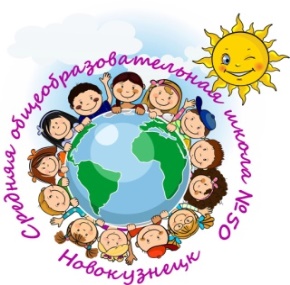 Муниципальное бюджетное общеобразовательное учреждение «Средняя общеобразовательная школа № 50»ИНН 4221002691  КПП 422101001 ТЕЛ/ФАКС 8(3843) 37-75-29e-mail:school50_06@mail.ru сайт http://polsotka.ucoz.com/ г. Новокузнецк, Шункова 26№Тема занятийСроки проведенияКол-вочасов1.Комплектование отряда. Выборы командира отряда, его заместителя. Разработка символа отряда, выбор девиза, разучивание отрядной песни.Сентябрь82.Подготовка к декаде безопасного движения.Посвящение агитбригад в велосипедисты.Октябрь83.Подготовка к конкурсу «Безопасная дорога». Изучение правил дорожного движения.Ноябрь 84.Подготовка к новогоднему мероприятию «Сбор агитбригад»Декабрь85.Подготовка к участию в конкурсах рисунков «Со «Светофоровой» наукой по зимней дороги детства», фотографий « Стань заметнее»Январь66.Подготовка к Муниципальной социально-значимой акции «Помни о сердце, которое ждет», посвященная 14 февраляФевраль87.Подготовка к городскому конкурсу агитбригат « ГАИ и ИЮД- содружество ради жизни» , Муниципальной социально-значимой акция, посвященной 8 мартаМарт 88.Подготовка к конкурсу «Безопасное колесо». Езда на велосипеде, фигурное вождение велосипеда, изучение велотехники, подготовка к городскому интернет -конкурсу "Лучшая социально-значимая акция по ПДД"Апрель 89.Подготовка к муниципальной социально-значимой акции «Безопасное лето детям Кузбасса», городскому конкурсу проектов "Мой безопасный путь"Май 8